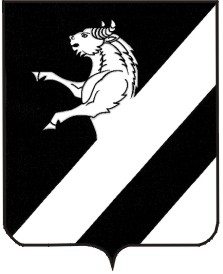 КРАСНОЯРСКИЙ КРАЙАЧИНСКИЙ РАЙОН ПРИЧУЛЫМСКИЙ СЕЛЬСКИЙ СОВЕТ ДЕПУТАТОВ 

ПРОЕКТ РЕШЕНИЕ 00.09.2018                                          п. Причулымский                                     № 00-00РО внесении изменений  в решение Причулымского сельского Совета депутатов от 26.09.2013 № 30-116Р «Об утверждении Положения о порядке организации и проведения собраний, конференций граждан в муниципальном образовании Причулымский сельсовет»В целях приведения нормативных правовых актов Причулымского сельского Совета депутатов в соответствие с действующим законодательством,  руководствуясь статьями  20, 24 Устава Причулымского сельсовета Ачинского района Красноярского края,  принимая во внимание заключение Администрации Губернатора Красноярского края по результатам юридической экспертизы муниципального нормативного правового акта от 18.09.2018 № 24-010007, Причулымский сельский  Совет депутатов  РЕШИЛ:1. Внести в Положение о порядке организации проведения собраний, конференций граждан в муниципальном образовании в муниципальном образовании Причулымский сельсовет, утвержденное  решением Причулымского сельского Совета депутатов от 26.09.2013 № 30-116Р (далее - Положение) следующие изменения:1.1. в преамбуле Положения слова «Глава 1. Общие положения» исключить;1.2. в абзаце первом преамбулы Положения слова «Федеральным законом от 19.06.2004 № 54-ФЗ «О собраниях, митингах, демонстрациях, шествиях и пикетированиях», Законом Красноярского края от 24.12.2015 № 9-4108 «Об отдельных вопросах проведения в Красноярском крае собраний, митингов, демонстраций, шествий и пикетирований»,» исключить;1.4. в статье 8:- в части 3 Положения слова «по вопросам, находящимся в ведении органов государственной власти края,» исключить;- в части 4 Положения слова «,принятые в качестве правотворческой инициативы» исключить.2. Контроль за исполнением настоящего Решения возложить на постоянную комиссию по экономической и бюджетной политике, муниципальному имуществу, сельскому хозяйству, землепользованию и охране окружающей среды.3. Настоящее решение вступает в силу со дня, следующего за днем его официального опубликования в информационном листе «Причулымский вестник» и подлежит размещению на официальном сайте администрации Причулымского сельсовета и сельского Совета депутатов Ачинского района Красноярского края: http://adm-prichulim.gbu.su/.Председатель Причулымского сельского Совета депутатов                                        О.Г.Дражник«___»___________________2018г.                Глава Причулымского сельсовета                                                    Т.И.Осипова                 «___»_________________2018г.